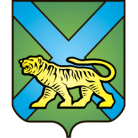 ТЕРРИТОРИАЛЬНАЯ ИЗБИРАТЕЛЬНАЯ КОМИССИЯ
ГОРОДА УССУРИЙСКАРЕШЕНИЕг. УссурийскОб освобождении О.А. Кудаковой иА. С. Мохирева от обязанностей члена участковой избирательнойкомиссии с правом решающего голосаизбирательного участка № 2812Рассмотрев поступившие в письменной форме заявления от членов участковой избирательной комиссии с правом решающего голоса избирательного участка № 2812 Кудаковой Оксаны Александровны и Мохирева Алексея Сергеевича, в соответствии с пунктом «а» части 6 статьи 29 Федерального закона «Об основных гарантиях избирательных прав и права на участие в референдуме граждан Российской Федерации», пунктом «1» части 6 статьи 32 Избирательного кодекса Приморского края территориальная избирательная комиссия города УссурийскаРЕШИЛА:Освободить Кудаковуиокопец Елену Владимировнуы Оксану Александровну и Мохирева Алексея Сергеевича обязанностей члена участковой избирательной комиссии с правом решающего голоса избирательного участка № 2812 до истечения срока полномочий.2. Направить настоящее решение в участковую избирательную комиссию избирательного участка № 2812 для сведения.3. Разместить настоящее решение на официальном сайте администрации Уссурийского городского округа в разделе «Территориальная избирательная комиссия города Уссурийска» в информационно-телекоммуникационной сети «Интернет».Председатель комиссии					                         О.М. МихайловаСекретарь комиссии				                                         С.В. Хамайко19 февраля 2018 года                        № 66/472